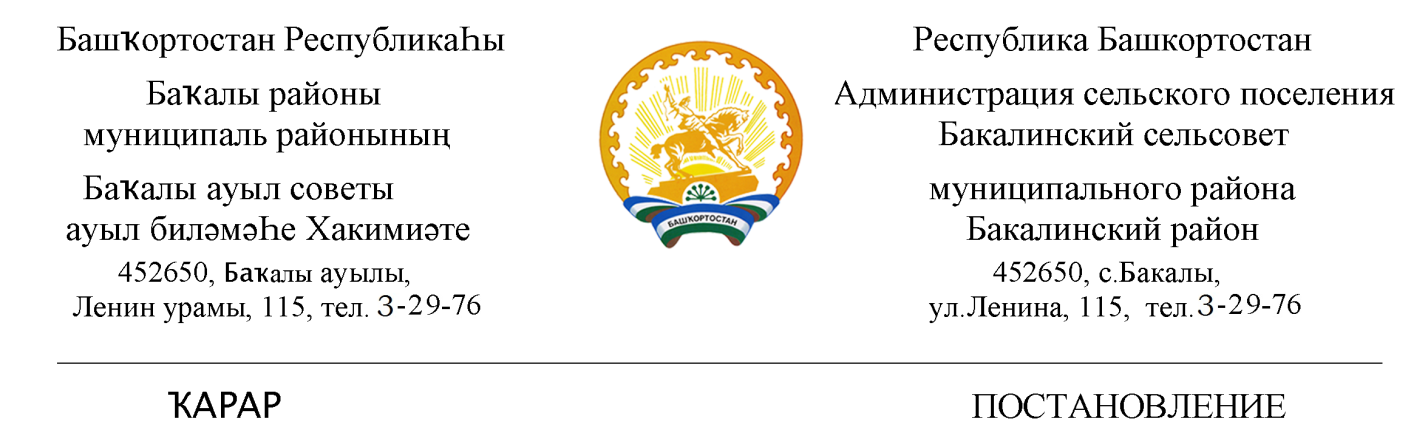  30 август  2019 й.	                           № 231                                       30 августа  2019 г.О внесение изменений в Постановление администрации сельского поселения Бакалинский сельсовет  муниципального района Бакалинский район Республики Башкортостан «Об утверждении Порядка администрирования доходов бюджета сельского поселения Бакалинский сельсовет муниципального района Бакалинский район Республики Башкортостан, администрируемых администрацией сельского поселения Бакалинский сельсовет муниципального района Бакалинский район Республики Башкортостан» от 25.12.2018 г. № 436 (с дополнениями и изменениями)В соответствии с положением Бюджетного кодекса Российской Федерации,  ПОСТАНОВЛЯЕТ1. Внести в Постановление администрации сельского поселения Бакалинский сельсовет  муниципального района Бакалинский район Республики Башкортостан «Об утверждении Порядка администрирования доходов бюджета сельского поселения Бакалинский сельсовет муниципального района Бакалинский район Республики Башкортостан, администрируемых администрацией сельского поселения Бакалинский сельсовет муниципального района Бакалинский район Республики Башкортостан» от 25.12.2018г. № 436 (с дополнениями и изменениями) следующие изменения:-в абзаце «а»  приложения к постановлению администрации сельского поселения Бакалинский сельсовет муниципального района Бакалинский район Республики Башкортостан дополнить следующий код бюджетной классификации:2. Настоящее Постановление вступает в силу с 01 января 2019 года.3. Контроль за выполнением настоящего Постановления оставляю за собой.Глава сельского поселения Бакалинскийсельсовет муниципального района Бакалинский район Республики Башкортостан			     И.Н. МироновКод бюджетной классификацииНаименование дохода, источника финансирования дефицита бюджета791 20249999 10 5555 150Прочие межбюджетные трансферты, передаваемые бюджетам сельских поселений (иные межбюджетные трансферты на поддержку государственных программ субъектов Российской Федерации и муниципальных программ формирования современной городской среды)